Муниципальное казенное общеобразовательное учреждение «Карымкарская средняя общеобразовательная школа»  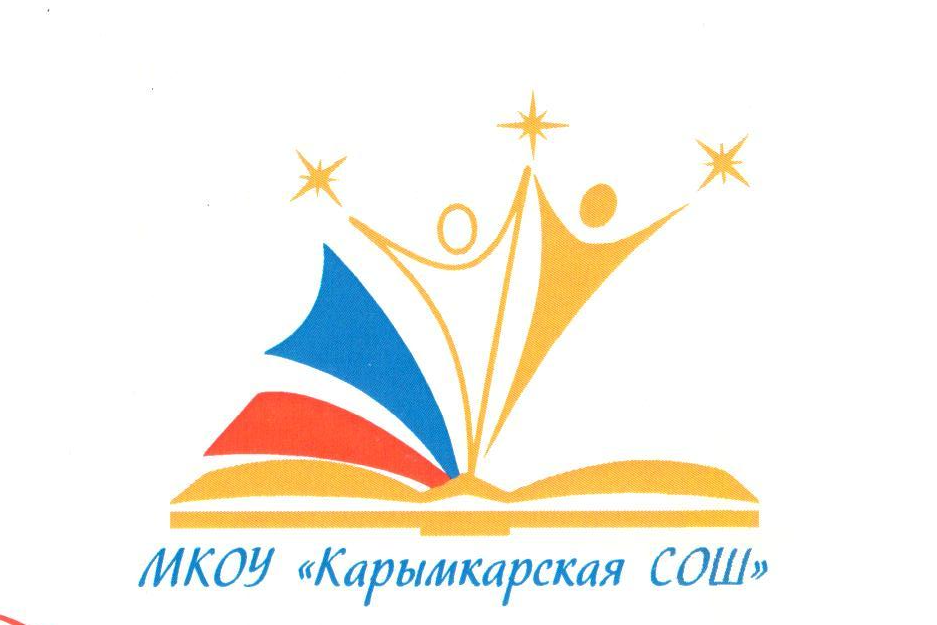 Анализ учебно-воспитательной работыза 2019-2020 учебный год.Составитель:заместитель директора по учебно-воспитательной работеСазонова Наталья НиколаевнаАнализ учебно-воспитательной работыЗа 2019-2020 учебный год.Содержание:I блок.  Цель и источники анализа в 2019-2020 учебном году.               Информационная справка о школе.II блок.  Деятельность школы, направленная на получение образования.III блок . Внутришкольное руководство и контроль.IV блок.  Внешняя оценка качества образованияV блок.  Внутренняя оценкакачества образованияI  блок.   1. Цель и источники анализа работы в 2019-2020 учебном году. Информационная справка о школеЦЕЛЬ АНАЛИЗА Основной целью анализа работы МКОУ «Карымкарская СОШ»является аналитическое обоснование планирования работы в 2019-2020учебном году на основе определения факторов и условий, повлиявших положительно на результаты деятельности. ИСТОЧНИКИ АНАЛИЗА Документация (протоколы, приказы, классные журналы); Систематизированные данные внутришкольного контроля и оперативной внутришкольной информации (таблицы, диаграммы, графики, качественные и количественные характеристики педагогических ситуаций и объектов контроля); Справки по результатам посещения уроков и внеклассных воспитательных мероприятий; Результаты итоговых административных контрольных работ, результаты промежуточной и итоговой аттестации учащихся; Результаты независимых контрольных работ и срезов; Результаты управленческой деятельности членов администрации ОУ; Статистические данные (РИК, ОШ). ИНФОРМАЦИОННАЯ СПРАВКА Общие сведения Название: муниципальное казенное общеобразовательное учреждение «Карымкарская средняя общеобразовательная школа» Фактический адрес: 628114 ул. Комсомольская, 12А, п.Карымкары Октябрьского района ХМАО-Югры Тюменской области.Телефоны: 8 34678 23167 (директор, приемная), 23341 (бухгалтерия).E-mail: http://school-karymkary.hmansy.eduru.ruЛицензия: № 3358 от 08.11.2019 г. серия 86ЛО1 №0002641Свидетельство о государственной аккредитации: №1216 от 10.08 2016 г. Серия 86АО1 № 0000487. Действует до 17 апреля 2023 г.В 2019-2020 учебном году в школе функционировало 12 классов-комплектов с наполняемостью 160 (в начале года), 162 (в конце учебного года) обучающихся. В 1-4 классах на конец учебного года – 58 человек,  5-9 классах -88 челок, в 10-11классах– 16 человек. Режим работы: 1 смена. Обучение во всех классах по пятидневной неделе.Учебный план школы на 2019-2020учебный год был составлен на основании базисного учебного плана. При составлении учебного плана соблюдалась преемственность между ступенями обучения и классами, сбалансированность между предметными циклами,  отдельными предметами.  Уровень недельной учебной нагрузки на ученика не превышал предельно допустимого. Школьный компонент был распределён на изучение предметов по базисному учебному плану.Образовательная программа школы и учебный план предусматривают выполнение государственной функции школы – обеспечение базового общего среднего образования и развитие каждого ребёнка на каждом учебном занятии в деятельности с учётом его возможностей и способностей. Достижение указанных целей обеспечивается поэтапным решением задач работы на каждой ступени обучения.Учебный план на 2019-2020учебный год выполнен, учебные программы пройдены.II      блок. Деятельность школы, направленная на получение образования.Деятельность школы, направленная на получение бесплатного общего образованияДеятельность педагогического коллектива школы направлена на получение бесплатного основного и среднего образования. Учебный план школы направлен на решение этой задачи.Школа  работает по основной образовательной программе, принятой в 2017 г.Цели программы: превратить образование в развивающую и развивающуюся систему, способную обеспечить развитие личности.Основные задачи программы:Достижение современного качества образования.Создание условий для сохранения и укрепления здоровья обучающихся.Совершенствование воспитательной системы.Сотрудничество с семьями учащихся с целью совместного построения индивидуальных программ образования и воспитания детей и формирование у населения ценностных образовательных ориентиров.Развитие материально-технического, программно-методического обеспечения образовательного процесса.Развитие внешних связей.Совершенствование системы управления школы.Основные направления работы школы:Создание условий для удовлетворения образовательных потребностей учащихся.Сохранение здоровья учащихся.Реализация федеральных государственных образовательных стандартов второго поколения.Формирование у учащихся потребности в обучении, саморазвитии.Раскрытие творческого потенциала учащихся.Сроки реализации программы:Сентябрь 2017 года – май 2021 года.Финансовое  обеспечение программы:Выполнение программы обеспечения за счёт бюджетных средств.Методическая тема школы:Формирование универсальных учебных действий как основы достижения качества  образования.  (5 лет работы).В 2019-2020 учебном году в школе были проведены педагогические советы: «Итого первой четверти  в 2019-2020 учебном году».«Адаптация учащихся 1, 5,10 классов».«Итоги второй четверти, I полугодия в 2019-2020 учебном году». Итоги третьей четверти в 2019-2020  учебном году. Безопасность школьников в школе и дома»«Итоги четвертой четверти, учебного года. Допуск одиннадцатого классов к итоговой аттестации. Перевод обучающихся 1-4 классов»«О переводе учащихся 5-7-х, 8,10-х классов в следующий класс».«Об отчислении и выдачи аттестатов 9, 11 классов»В первый класс принимаются дети 6,5 -летнего возраста на основе учёта детей посёлка. В этом учебном году в школе был сформирован первый класс,  в котором обучался 13 человек. В школе налажена работа по преемственности детского сада и школы. Разработан специальный план, поэтому ребята, пришедшие в  первый класс, легче переживают адаптационный период. В школе на конец года обучается 163 учащихся(на конец года). Успеваемость и качество знаний отражены в таблицах:Сводная ведомость по итогам успеваемости за 2019-2020 учебный годИтоги 2019-2020 учебного года Главная задача школы – работа с каждым учащимся, для этого работали консультационные пункты, на уроках использовался дифференцированный подход и разноуровневое обучение, работали предметные кружки по математике, русскому языку,  биологии, химии, географии, физике, обществознанию.Формы организации учебного процесса в 2019-2020учебном году:- уроки (классно-урочная форма);- лекции, семинары, практикумы (лекционно-зачётная форма);- консультации;- занятия по выбору;- олимпиады, конкурсы;- открытые уроки.10 класс скомплектован на основе собеседования и подачи заявления в конце августа.Таким образом, для учащихся это очень важная ступень – решается задача самостоятельного выбора и принятия решения. Результатом работы являются следующие данные:Получение аттестатов за курс основной общей школы:Получение аттестатов за курс средней (полной) общей школы:Результаты государственной итоговой аттестацииИтоговая аттестация обучающихся 9-х и 11-х классов.В школе сложилась система работы по подготовке и проведению государственной итоговой аттестации выпускников 9, 11-х классов. В ноябре 2019 года был утвержден план подготовки и проведения государственной (итоговой) аттестации выпускников 9, 11 классов на 2019-2020 учебный год (Дорожная карта).Проведены школьные родительские собрания, собрания  для учащихся 9,11 классов по ознакомлению с нормативными документами по аттестации выпускников, серии тренировочных занятий, индивидуальных консультаций по заполнению бланков ЕГЭ, Всероссийские демонстрационные для родительской и ученической общественности, репетиционные экзамены муниципального и школьного уровня  по материалам ЕГЭ, пробные экзамены по  русскому языку, математике, истории  и английскому языку раздела «Говорение»  в форме  ЕГЭ и ОГЭ.В 9, 11 классах проведена разъяснительная работа с учащимися, их родителями, учителями русского языка и математики. Проведены репетиционные экзамены по математике, химии, физике, биологии, обществознанию, географии и по русскому языку в 9 классе. Проведены репетиционные экзамены в соответствии с выбором предметов на ГИА выпускников 9, 11 классов по математике,  географии и по русскому языку в 11 классе. Вопросы подготовки к выпускным экзаменам обсуждались на вебинарах, педагогических советах, административных планерках и планерках педагогического коллектива, изучались в ходе посещения уроков в выпускных классах, посещения индивидуальных консультаций.Ежегодно все экзамены проводятся в полном соответствии с Положением о государственной (итоговой) аттестации выпускников 9,11 классов.Результаты итоговой аттестации.9 класс	В 9 классе в 2019-2020 году обучалось  16 учащихся.  Все  учащиеся 9 класса 100%  завершили обучение за курс основной общей школы. Перед учителями стоит задача дальнейшей отработки  системы оценивания знаний учащихся, организации устного опроса на уроке для большей объективности оценивания знаний учащихся.По итогам года было вручено 16 аттестатов об основном  общем образовании. 11 классИз 5 выпускников в 2020 году  года  все учащиеся успешно завершили  учебный год. Одна  обучающаяся выбрала сдачу ЕГЭ по предметам: математика, русский язык, география.   Подготовка к ЕГЭ проводится в школе планомерно.Результаты ЕГЭВсе  выпускники  завершили курс среднего общего образование.Выводы:Результаты экзаменов в форме ЕГЭ показали хороший  уровень подготовленности выпускников к экзаменам по предметам: русский язык и география . низкий уровень подготовленности  по предмету по математика.   Руководителю,   школьного методического объединения естественно-математического цикла  следует провести заседание методического объединения  по обсуждению результатов ЕГЭ и определению плана подготовки  к экзаменам Рекомендации:Продолжить задействовать потенциал предметных кружков для привития интереса к предмету, лучшей подготовки учащихся к ЕГЭ.Консультации к ГИА начинать с первой  четверти, особое внимание обратить подготовку предметов и посещаемость обучающихся.Учителям-предметникам вести ведомость учета посещаемости выпускников консультаций групповых и индивидуальных, с начала первого полугодия отмечать в индивидуальном маршруте обучающихся количество выполненных КИМ с указанием верно и неверно выполненных заданий. Особое внимание обратить на выпускников, попадающих в «зону риска» при проведении ГИА.III     блок. Внутришкольное руководство и контроль1.Состав администрации:Школа обеспечена необходимыми квалифицированными кадрами руководства всеми направлениями учебно-воспитательного процесса:Директор – Хургунова С. Я., учитель географии, высшая квалификационная категория.Заместитель директора по учебно-воспитательной работе  - Сазонова Н.Н. – учитель математики -  высшая квалификационная категория.Заместитель директора по воспитательной работе – Скородумова О.В. – учитель русского языка и литературы.2. Организация внутришкольного контроля.Основными направлениями контроля учебно-воспитательного процесса в 2019-2020 учебном году явились:Преемственности начальной и средней школы по развитию и сформированности/развитие  УУД;Адаптация 1,5,10 классов;Помощь молодым специалистам в соответствии с преподаванием уроков требованиям ФГОС второго поколения;Качество заполнения электронного журнала;Контроль за сохранением здоровья обучающихся;Внешняя оценка уровня подготовки обучающихся к освоению программ: РДР,ВПР,ГИА;Подготовка к итоговой аттестации;Формы контроля, использованные в 2019-2020 учебном году.- классно-обобщающий контроль(фронтальный вид контроля, то есть контроль за деятельностью учителей, классных руководителей, работающих в одном классе), уровень ЗУН(срезы, контрольные работы);- обзорный контроль (тематический вид) – обеспечение учащихся учебной литературой, состояние школьной документации, контроль календарно-тематического планирования и программ, календарно-тематического планирования дополнительных занятий за счёт школьного компонента, выполнение программ минимума контрольных, проверочных и лабораторных работ по всем предметам;  организация работы кружков, секций; организация итогового повторения; посещаемость занятий учащимися; работа с отстающими и «трудными» учащимися; уровень подготовленности первоклассников к обучению в школе; состояние охраны труда и техники безопасности.- административный контроль за уровнем знаний и умений по предметам – стартовый контроль, рубежный контроль(по четвертям, полугодиям), итоговый контроль(годовой на конец учебного года в переводных классах), предварительный контроль(перед экзаменами в выпускных классах), итоговый контроль(итоговая аттестация в выпускных классах);- тематически-обобщающий контроль – развитие самостоятельной познавательной деятельности учащихся на уроке и вне школы;- комплексно-обобщающий контроль -  контроль за состоянием методической работы в школе, работы с мотивированными на учёбу учащимися.Методы контроля:- наблюдение(посещение уроков),- изучение документации,- проверка знаний(срезы, тесты, контрольные, практические работы, мониторинг),- анкетирование,- анализ.Администрацией школы посещались уроки в рабочем порядке по плану внутришкольного контроля.Основные направления посещений и контроля уроков:Преемственность начальной и средней школы по развитию и сформированности/развитие  УУД.Адаптация 1, 5, 10 классов.Помощь молодым специалистам в соответствии преподавания уроков требованиям ФГОС второго поколения. Внешняя оценка уровня подготовки обучающихся к освоению программ: РДР, ВПР, ГИА. Подготовка к государственной  итоговой аттестации.Итоги  контроля подводились на педагогических советах и совещаниях при директоре.В ходе внутришкольного контроля происходила своевременная корректировка планов работы учителей и школы.Внутришкольным  контролем были охвачены в течение учебного года все классы с 1 по 11, большая часть  педагогов и многие предметы.В августе 2019 года было проверено и утверждено календарно-тематическое планирование по всем предметам. В ноябре были посещены уроки в 1, 5, 10 классах с целью выявления уровня адаптации учащихся в переходный период. В течение года была под контролем работа со слабоуспевающими учащимися, на контроле было состояние преподавания отдельных предметов: русского языка  и математики в 9, 11 классах, математики в 5, 7 классах, ОБЖ в 8-11 классах, Проверялось состояние ведения школьной документации: электронные классные журналы, личные дела.	В течение года проводился мониторинг уровня сформированности обязательных результатов по русскому языку и математике в виде административных контрольных работ:- стартовый (входной) контроль, цель которого – определить степень устойчивости знаний учащихся, выяснить причины потери знаний за летний период и наметить меры по устранению выявленных пробелов в процессе повторения материала прошлых лет.- промежуточный (полугодовой контроль), целью которого является отслеживание динамики обучености учащихся, коррекция деятельности учителя и учеников для предупреждения неуспеваемости и второгодничества.-итоговый (годовой контроль), цель которого состоит в определении уровня сформированности ЗУН при переходе учащихся в  следующий класс, отслеживании динамики их обучености, прогнозировании результативности дальнейшего обучения учащихся, выявлении недостатков в работе, планировании внутришкольного контроля на следующий учебный год по предметам и классам, по которым получены неудовлетворительные результаты мониторинга.Мониторинг сформированности ЗУН обучающихся по итогам входных контрольных работ показал, что: -самый низкий процент общей успеваемости по алгебре в 8А классе – 56%, по алгебре в 7 классе-69%  ,самый низкий процент качества по алгебре в 8 А классе - 22%, по геометрии в 9 классе – 22%, по алгебре в 7 классе -31%, по геометрии в 7 классе - 38%;-самый высокий процент общей успеваемости по математике в 3 классе – 100%; по математике в 5 классе -100%; по русскому языку в 7, 8Б, 9 классах – 100%,  по алгебре и геометрии  в 8Б -100%.  В ходе проверки внутришкольного контроля за сентябре:1) Проверена и изучена школьная документация по комплектованию классов;-проведено собеседование с классными руководителями  9,11 классов по поступлению выпускников, составлен мониторинг поступления выпускников;- проверены  личные дела обучающихся;- проверено ведение электронного журнала; -изучена документация по организации образовательного процесса для обучающихся с ОВЗ и на дому;-составлен график проведения контрольных работ  на 1 полугодие .Выяснено, что своевременно заполняются темы уроков и домашние задания следующими учителями – предметниками: Хургунговой С.Я., Золотаревой Л. Н., Писаревой Т. Ю., Дмитриевой Л. Н., Коротковой Л. Н., Логиновских Л. Н., Эльзессер М. А., Сазоновой Н. Н., Белкиной Е. А., Мудрецовой Н. О., Слепцовой Т. И., Мальцевой Л. А., Капаевым О.А., Климовой А.В  Не все домашние задания своевременно вносятся в электронный журнал следующими учителями: Ивановым И. В., Мальцевой Л.А. По итогам внутришкольного контроля в сентябре были даны следующие рекомендации:Сазоновой Н.Н. продолжить работу по изучению  документации по организации образовательного процесса для обучающихся с ОВЗ и на дому;Учителям предметникам продолжить работу по формированию  УУД у обучающихсяКлассным руководителям выпускных классов продолжить отслеживание трудоустройства и обучения выпускников в учебных заведенияхВнутришкольный мониторинг ЗУН проводится в 3 этапа: входной контроль – сентябрь, промежуточный контроль – октябрь, март.итоговый контроль – декабрь, май.В соответствии с этим планом в сентябре-октябре были проведены входные контрольные работы и контрольные работы за 1 четверть.По плану внутришкольного контроляв октябре анализ итоговых контрольных работ за первую четверть по русскому языку в форме диктанта с грамматическим заданием (теста) и итоговой контрольной работы по математике (алгебре, геометрии)  в 3-9 классах позволил выявить уровень усвоения знаний по основным предметам школьной программы.Количественная характеристика выполненной работы – таблица «Уровень качества знаний, успеваемость по результатам выполнения входных и итоговых контрольных работ по русскому языку и математике».Выводы: анализ результатов итоговых работ за I четверть показывает, что учителя, работающие в этих классах, учитывают возрастные особенности учащихся, планируют разноуровневую и дифференцированную работу на проверочных уроках, продумывают подачу домашнего задания учащимся. Учителю математики Мальцевой Л.А. обратить внимание  на очень низкие результаты входной контрольной  работы по геометрии в 9 классе  и по алгебре в 7 классе. В октябре- ноябре были проведены региональные диагностические работы через онлайн-тестирование в 9 классе  по предметам: информатика, география, физика, биология, история, математика, обществознание, русский язык, химия.  В 2019-2020 учебном году  были проведены региональные диагностические работы через онлайн-тестирование в 11 классе  по предметам: математика, русский язык.Вывод: обучающиеся показали хорошие результаты выше 65% под руководством учителей: Мальцевой Л.А, Хургуновой С.Я., Анисимовой Н.М., Эльзессер М.А.,Золотаревой Л.В., Сазоновой Н.Н. Продолжить работу по повышению качества знаний по физике, биологии, математике, обществознанию и химии обучающихся 9 класса и русскому языку в 11 классе.В ходе проверки внутришкольного контроля за октябрь выяснилось, что - учителя планируют разноуровневую и дифференцированную работу на уроках, продумывают подачу домашнего задания учащимся, но необходим строгий контроль по выполнению домашних заданий и работы над ошибками (в контрольных и самостоятельных работах);- выявление обучающихся «группы риска» требует от учителей-предметников разработки индивидуальных образовательных маршрутов с привлечением родителей (законных представителей) для неуспевающих во второй четверти;- своевременно и качественно ведут школьную документацию (личные дела обучающихся,  отчеты по успеваемости, заболеваемости) классные руководители: Белкина Е.А., Короткова Л.Н., Логиновских Л.Н.,Климова А.В., Анисимова Н.М.,  Эльзессер М.А., Писарева Т. Ю., Дмитриева Л. В., Золотарева Л. В., Сазонова Н. Н. Мудрецова Н.О.,Капаев О.А.,По итогам внутришкольного контроля в октябре были даны следующие рекомендации:Учителям русского языка, математики не допускать снижения качества знаний. Для его сохранения систематически использовать в работе разноуровневые и дифференцированные задания, инновационные технологии, действенные формы и методы работы, учитывать возрастные и индивидуальные особенности каждого ученика.По итогам промежуточной аттестации составить план по ликвидации в пробелах знаний учащихся:1)Учителям начальных классов Коротковой Л.Н., Логиновских Л.Н.,  продумать формы и методы работы по формированию и развитию навыков правописания удвоенных согласных, правильное написание буквосочетаний, проверяемые и не проверяемые парные согласные в корне слова, знаки препинания, главные члены предложения.2) Учителям математики Мальцевой Л.А. и Сазоновой Н.Н дополнительно  разработать индивидуальные образовательные маршруты по ликвидации пробелов в знаниях обучающихся. 3) Учителю русского языка и литературы Золотаревой Л.В - использовать приёмы и методы, способствующие предупреждению речевых и грамматических ошибок, вести работу по формированию и развитию орфографической зоркости, аргументации собственного мнения учащихся.3.Преподователю Иванову И.В. устранить замечания по электронному журналу. В соответствии с планом внутришкольного контроля на ноябрь была проведена проверка организации адаптационного периода в 1,5,10  классах заместителями директора по УВР и ВР, социальным педагогом и педагогом-психологом, В ходе проверки проводилось:- изучение документации;-беседы с учителями;- посещение уроков;-анкетирование обучающихся 1, 5, 10 классов.1.Первоклассники (учитель Климова Анна Владиславовна) начали обучение в школе по стандартам второго поколения. Обучение осуществляется по программе «Перспектива». Данная программа обеспечивает достижение необходимых личностных, метапредметных результатов освоения курса, заложенных в ФГОС второго поколения. Календарно – тематическое планирование предметов составлено с учётом требований этой программы.В начальный период были созданы благоприятные условия для адаптации первоклассников к школе. Согласно п. 10.10 Санитарных правил 2.4.2.2821-10 Гигиенические требования к условиям обучения в 1 классе продолжительность урока по 35 минут каждый. На уроках в обязательном порядке проводятся физкультминутки. В течение 1 четверти ежедневно проводилось по 3 урока в традиционной классно-урочной системе и 1 урок нетрадиционный: урок-сказка, урок-экскурсия, урок-путешествие, урок-игра и т. д. На данный момент в 1 классе обучается  11 учащийся (5 девочек и 6 мальчиков). 10 детей посещали детский сад, поэтому они легко общаются друг с другом. К сожалению, выявлено, что речь у многих ребят недостаточно развита. У многих детей трудности в произношении определенных звуков. В течение четверти было проведено  два родительских собрания, где обсуждались вопросы по возрастным и психологическим особенностям обучающихся 1-х классов в период адаптации (начало сентября и начало ноября). Посещенные уроки показали, что учитель знает новые требования и планирует четвёртые уроки в первой четверти в нетрадиционной форме для лучшей адаптации детей к школьному обучению, что находит своё отражение как в тематическом планировании, так и в записях тем классного журнала. Все уроки проводились в соответствии с календарно-тематическим планированием, учебным планом. На уроках учитель Климова А.В создаёт непринуждённую атмосферу. Учителем продумывается система вопросов, смена видов деятельности детей на уроке. Это позволяет детям быть работоспособными в течение всего урока. На посещённых уроках зафиксирована продолжительность - 35 минут. Физкультминутки проводятся двукратно: через 10-15 и 20-25 минут от начала урока. Первая включает в себя подвижные игры, комплекс физических упражнений, вторая – гимнастику для глаз. Учитель использует на своих уроках игровые технологии: загадки, ребусы, кроссворды, ролевые игры, предлагает задания на развитие фонематического слуха, речи, внимания и памяти. Активно работают первоклассники на уроке, хорошо усваивают учебную программу по всем предметам. В целом можно сделать вывод, что процесс адаптации у первоклассников проходит в пределах нормы.Анализ посещенных уроков и выполненных контрольных работ по этим предметам показал следующее. Преподавание русского языка в 5-м классе ведется по программе Министерства образования РФ для общеобразовательных учреждений по учебнику М. Т. Баранова «Русский язык». Посещение уроков в 5-х классах показало, что учитель Скородумова О.В. знает психолого-физиологические особенности учащихся данного возраста, хорошо владеет методикой построения урока, этапы урока чётко прослеживаются, учитель включает задания развивающего характера, применяет на уроках различные формы и методы обучения. Процесс адаптации он проводит через использование разноуровневых дифференцированных заданий, выработку навыков самоконтроля, разнообразие форм и методов опроса на уроке. На её уроках учащиеся активны, любознательны, учатся высказывать и отстаивать свою точку зрения.Следует отметить доброжелательность учителя по отношению к учащимся, корректность в замечаниях и исправлении ошибок.Преподавание истории. Учитель первой квалификационной категории Мудрецова Н.О.  ведёт обучение пятиклассников по программе «История Древнего мира» (учебник «История древнего мира»  Вигасина А. А. и др.) На уроках учитель проводит работу над словом, приводит интересные исторические факты, учащиеся учатся выделять главное, анализировать. Процесс адаптации он проводит через использование  дифференцированных заданий, выработку навыков самоконтроля, разнообразие форм и методов опроса на уроке. Для нормализации учебной нагрузки практикует разноуровневое тестирование, работу в парах, групповые формы работы, использует дифференцированные домашние задания, учитывая индивидуальные особенности и личностные качества учащихся. Все  учащиеся активны, организованны. Преподавание математики. Учитель высшей квалификационной категории Сазонова Н.Н.  Математика в 5 классе преподается по программе для общеобразовательных школ по учебнику Виленкина В. Я. и др. «Математика» для 5-х классов. Учитель в владеет методикой ведения урока, знает возрастные особенности школьников. На уроке формирует необходимые ЗУН, используя для этого разнообразные формы и методы обучения. Созданы и успешно используются на уроках «Письменные проверочные работы». Такой подбор раздаточного материала способствует нормализации учебной нагрузки учащихся, созданию ситуации успеха у всех школьников, развивает творческую активность пятиклассников, что способствует успешной адаптации учеников к условиям обучения в среднем звене школы. Вывод: адаптация в 5 классе в целом проходит удовлетворительно. Социальному педагогу и педагогу-психологу разработать рекомендации по коррекции поведения во внеурочной и урочной деятельности этих учеников для педагогов школы и классного руководителя.Также проверялся уровень адаптации обучающихся 10 класса, в котором обучается 10 обучающихся (7 девушек и 3 юноши). Преподавание алгебры и геометрии. Алгебра в 10 классе преподается по программе для общеобразовательных школ по учебнику Алимова Ш. А. и др. «Алгебра» для 10-х классов. Геометрия в 10 классе преподается по программе для общеобразовательных школ по учебнику Атанасян Л. С. и др.  «Геометрия» для 10-х классов. Посещенные уроки показали, что учитель математики Сазонова Н. Н. (учитель высшей квалификационной категории), владеет методикой ведения урока, владеет коллективом, знает возрастные особенности школьников. Она формирует необходимые ЗУН, используя для этого разнообразные формы и методы обучения. Созданы и успешно используются на уроках раздаточные материалы: «Разноуровневые контрольные тесты», «Итоговые контрольные тесты», «Разноуровневые самостоятельные работы», «Разноуровневые контрольные задания», пробные КИМ для 11 класса. Такой подбор раздаточного материала способствует нормализации учебной нагрузки учащихся, созданию ситуации успеха у всех школьников, развивает навыки контроля и самоконтроля, творческую активность десятиклассников, что способствует успешной адаптации учеников к условиям обучения в старшем звене школы. Учащиеся на уроке организованны, активны. Но очень слабая подготовка в изучении теории и выполнении домашних заданий у двух юношей Воинкова Александра и Симонова Евгения, также очень много пропусков по болезни, что также влияет на уровень овладения программным материалом.Преподавание географии. Учитель  первой квалификационной категории Мудрецова Н.О. ведёт обучение десятиклассников по программе для общеобразовательных школ по  учебнику «География» Максаковского В. П. и др. На уроках проводит работу над словом, приводит интересные факты, учащиеся учатся выделять главное, анализировать. Процесс адаптации проводит через использование  дифференцированных заданий, выработку навыков самоконтроля, разнообразие форм и методов опроса на уроке. Для нормализации учебной нагрузки практикует разноуровневое тестирование, работу в парах, групповые формы работы, использует дифференцированные домашние задания, учитывая индивидуальные особенности и личностные качества учащихся. Но не все учащиеся выполняют домашнее задание, в результате есть пробелы в знаниях, что отрицательно сказывается на результатах обучающихся. Преподавание биологии. Учитель высшей квалификационной категории Дмитриева Л. В. ведёт обучение десятиклассников по программе Беляевой Д. К.  учебник «Биология» Беляевой Д. к. и др. На уроках проводит работу над словом, приводит интересные  факты, учащиеся учатся выделять главное, анализировать. Процесс адаптации она проводит через выработку навыков самоконтроля, разнообразие форм и методов опроса на уроке. Для нормализации учебной нагрузки использует дифференцированные классные и домашние задания, учитывая индивидуальные особенности и личностные качества учащихся. Следит за выполнением домашних заданий, разбирая на уроках вопросы, которые вызвали затруднения. Но не все учащиеся добросовестно относятся к выполнению домашних заданий. Учитель работает над выполнением КИМ за 11 класс, подготавливает школьников к ЕГЭ. Учитель владеет детским коллективом.Вывод: на основании вышеизложенного можно сказать, что процесс адаптации в 10 классе прошел легко, так как учителя остались те же, коллектив класса тот же. Единственное, на что следует обратить внимание, – это то, что обучающиеся 10 класса зачастую не выполняют необходимую подготовку к занятиям. Они не делают домашнюю работу в полном объеме, очень много пропускают (хотя по причине болезни), но недостаточно прикладывают сил для усвоения программного материала, самостоятельно пропущенный материал не изучают, что сказывается на качестве знаний класса в целом.2. Анкетирование учащихся на выявление дезадаптации обучающихся 1,5,10 классов психологом Мудрецовой Н. О. и социальным педагогом Скородумовой О.ВАнализ полученных результатов свидетельствует о том, что процесс адаптации, в основном, проходит в пределах нормы.Психологический анализ уроков показал, что эмоциональная обстановка на уроках благоприятная. Учителя-предметники весьма доброжелательны по отношению к учащимся, поддерживают в случаях затруднений (задают наводящие вопросы, помогают вспомнить правило или определение). Педагоги учитывают возрастные и индивидуальные особенности учащихся путем подбора и дифференциации заданий, разнообразят виды деятельности (Справки педагога-психолога, заместителя директора по воспитательной работе, социального педагога прилагаются).3.Преподавание русского языка в 5-м классе ведется по программе Министерства образования РФ для общеобразовательных учреждений по учебнику М. Т. Баранова «Русский язык». Посещение уроков в 5-х классах показало, что учитель Скородумова О.В знает психолого-физиологические особенности учащихся данного возраста, хорошо владеет методикой построения урока, этапы урока чётко прослеживаются, учитель включает задания развивающего характера, применяет на уроках различные формы и методы обучения. Соблюдает требования к уроку с позиции здоровьесбережения, использует физминутки. Преподавание математики в 6-м классе. Математика в 6-м классе преподается по программе для общеобразовательных школ по учебнику Виленкина В. Я. и др. «Математика» для 6-х классов. Учитель Сазонова Н.Н. владеет методикой ведения урока, знает возрастные особенности школьников. На уроке формирует необходимые ЗУН, используя для этого разнообразные формы и методы обучения. Соблюдает все требования к уроку с позиции здоровьесбережения, использует различные тренинги на внимание и память.   На её уроках учащиеся активны, любознательны, учатся высказывать и отстаивать свою точку зрения Вывод: В 5 и 6 классах педагоги  МКОУ «Карымкарская СОШ» соблюдают требования к уроку с позиции здоровьесбережения, регулярно проводят различные игры, физминутки, используют тренинговые задания для формирования устойчивого внимания и памяти. 4. Преподавание технологии ведется учителем высшей категории Слепцовой Т.И. Она в свое работе использует частично-поисковые задания, привлекает дополнительные материалы на уроках технологии. Также календарно-тематическое планирование предусматривает проектную деятельность обучающихся, которая располагает набором средств для развития не только кругозора, мышления детей, но и УУД. Преподавание ОБЖ. Учитель Пономаренко А.А., работает первый год  в 8,9,10,11 классах. На уроках  она учитывает индивидуальные особенности и личностные качества учащихся, использует дифференцированный подход, Она формирует необходимые ЗУН, используя для этого разнообразные формы и методы обучения. Наблюдается разнообразие видов работ: тесты, самостоятельные работы. Учащиеся на уроке организованны, активны.Проверена документация у молодых педагогов Климова А.В., Иванова И. В., Пономаренко А.А.:- рабочие программы по предметам на соответствие требованиям, предъявляемым к структуре рабочей программы, и календарно-тематическое планирование уроков по всем предметам на соответствие учебному плану школы и расписанию занятий на 2019-2020 учебный год;Вывод: Молодым- учителям, включать в планы уроков работу  по формированию умений самооценки своей учебно-познавательной деятельности.Рекомендации:Продолжить работу по мониторингу уровня адаптации десятиклассников, провести повторный анализ уровня адаптации учеников 10 класса во втором полугодии.Педагогу-психологу, учителям-предметникам, социальному педагогу. классному руководителю  продолжить наблюдение за процессом адаптации пятиклассников (в частности - за учащимися «группы риска»), своевременно оказывать им необходимую психологическую помощь.Учителям – предметникам, работающим в 5,6 классе, с целью предупреждения перегрузок строго регламентировать подачу нового учебного материала, соблюдать нормы домашних заданий, дифференцировать задания на всех этапах урока, регулярно проводить физкультминутки, использовать игровые методики и упражнения, способствующие развитию УУД.Молодым специалистам: Климова А. В., Иванову И.В., Пономаренко А.А. использовать разноуровневую дифференциацию в качестве средства, регулирующего нагрузку учеников, разнообразить формы и методы работы на уроке, использовать рациональные приёмы повторения изученного материала.Внутришкольный контроль в ноябре позволил сделать следующие выводы:Адаптация к условиям обучения 1, 5, 10 классов в начальном, среднем и старшем звене школы проходит в пределах допустимой нормы.Учителя, ведущие уроки, учитывают возрастные особенности данных учащихся при работе с ними. Общий настрой классов, их «эмоциональный портрет» позитивный.Отсутствуют «проблемные» предметы и негативное отношение к учителям.Все учителя используют различные формы и методы преподавания для успешной адаптации учащихся к условиям обучения. Посещенные уроки (5,6 классы) соответствуют требованиям к уроку с позиции здоровьесбережения.В соответствии с планом внутришкольного контроля в декабре были организованы, проведены  пробные экзамены в формате ЕГЭ и ОГЭ по  предмету (математика) для обучающихся 9, 11 классов, а также проанализированы их результаты. Итоги проверки представлены в таблицах Общее количество выпускников 9 класса  17  человекКоличество выпускников, принявших участие в репетиционном ОГЭ 14 человекКоличество выпускников, принявших участие в репетиционном ГВЭ  1 человек*Таблицу необходимо заполнять в порядке уменьшения оценкиИздан   школьный приказ от 11.12.2019 № 525-од «О проведении репетиционного экзамена по математики в 9 классе» на базе МКОУ «Карымкарская СОШ»Результаты пробного экзамена свидетельствуют о наличии проблемных зон в подготовке обучающихся: отсутствие навыков самоконтроля, проявляющееся в том, что обучающиеся невнимательно читают условие задания и в результате выполняют не то, что требовалось, не проверяют свой ответ, не оценивают его с точки зрения соответствия условию и здравому смыслу. Отсутствие самоконтроля мешает обучающимся успешно справляться с заданиями, требующими выполнения последовательности шагов, проверки условий, выбора оптимального варианта решения.Хорошо усвоены темы: ориентация на местности, числовые неравенства, проводить доказательства и знание теоремПлохо выполнены задания на умение выполнять вычисления и преобразования, выполнять преобразования алгебраических выражений, умение выполнять действия с геометрическими фигурами, осуществлять практические расчёты по формулам.Причины по которым учащиеся не справились с заданиямиПетухов Григорий – отсутствие обучающего в школе в течении 30 дней в связи со сложной операцией на глаза в г. Москве.Тарабрин Константин  - пропуски консультаций по уважительной причине в течении октября.Петухов Михаил Юрьевич – слабая успеваемость  во время обучения.Меры, направленные на повышение качестваРекомендации: Учителю математики Мальцевой Ларисе Анатольевне:1.1  продолжить проводить работу с обучающимися по заполнению бланков ОГЭ по математике 1.2  регулярно тренировать обучающихся в решении заданий по модулям Алгебра, Геометрия. 1.3  проводить консультации по математике для выпускников по западающим темам согласно графику консультаций1.4  проводить дополнительные занятия для слабоуспевающих обучающихся.2.    Классному руководителю Дмитриевой Л.В,  провести родительское собрание и ознакомить родителей выпускников 9 класса с                      с результатами пробного ОГЭ по математике. Анализ результатов муниципального уровня пробного экзамена в формате ЕГЭ по математике ;Количественная характеристика выполненной работы представлена в  таблице «Отчет по итогу репетиционного экзамена по математике в форме ЕГЭ». Общее количество выпускников 11 (12) классов  5 человекКоличество выпускников, принявших участие в репетиционном ЕГЭ по математике (базового уровня)  4 человека;Количество выпускников, принявших участие в репетиционном ЕГЭ по математике (профильного уровня)  1 человек*Таблицу необходимо заполнять в порядке уменьшения оценкиИздан  школьный приказ от 11.12.2019 № 526-од  «О проведении репетиционного экзамена по математики в 11 классе» на базе МКОУ «Карымкарская СОШ»Вывод: анализируя результаты репетиционного экзамена по математике в 11 классе, можно сделать вывод, что выпускники  подготовлены хорошо.Умеют: -  использовать приобретенные знания в практической деятельности и повседневной жизни;- решать  показательные, логарифмические уравнения и неравенства ;- строить и  исследовать простейшие математические  модели;- решать задачи на теорию вероятности;- исследовать графики функций  с нахождением производной.Основные ошибки допущены в заданиях при вычислениях и  выполнении действий с геометрическими фигурами .Причины, по которым участники не справились с заданиями и получили оценку ниже «3».  Оценки «3» - у обучающихся нет.Рекомендации учителю математике : Сазоновой Н.Н. продолжить подготовку обучающихся 11 класса к государственной итоговой аттестации в 2020 году в форме единого государственного экзамена по математике.2.Анализ итоговых контрольных работ за первое полугодие по русскому языку в форме диктанта с грамматическим заданием (теста) и итоговой контрольной работы по математике (алгебре, геометрии)  в 2-9 классах позволил выявить уровень усвоения знаний по основным предметам школьной программы. Количественная характеристика выполненной работы представлена в  таблице «Уровень качества знаний, успеваемость по результатам выполнения I полугодия по русскому языку и математике». Выводы: анализ результатов итоговых работ за I полугодие показывает, что учителя, работающие в этих классах,  учитывают возрастные особенности учащихся, планируют разноуровневую и дифференцированную работу на проверочных уроках, продумывают подачу домашнего задания учащимся.Проверка электронного журнала показала, что в журнал своевременно выставляются оценки, пропуски обучающихся, записи домашнего задания.	Рекомендации:1.Учителям русского языка, учителям математики не допускать снижения качества знаний, для его сохранения систематически использовать в работе разноуровневые и дифференцированные задания, инновационные технологии, действенные формы и методы работы, учитывать возрастные и индивидуальные особенности каждого ученика.2. Наметить конкретные меры по исправлению типичных ошибок и ликвидации в пробелах знаний учащихся.3. Следующий этап внутришкольного мониторинга (промежуточный контроль) провести в марте месяце (ответственный – зам. директора по УВР Сазонова Н.Н.)  По плану внутришкольного контроля в январе проводилась проверка уровня подготовки к итоговой аттестации в форме ЕГЭ и ОГЭ. Были посещены уроки, консультации Уроки русского языка в 11 классе преподает Писарева Т.Ю.(учитель высшей категории). Уроки ведутся в соответствии с методическими требованиями, согласно календарно- тематического планирования на 2019 – 2020 учебный год.В 9 классе преподает. Золотарева Л.В.(учитель первой  категории). Уроки ведутся в соответствии с методическими требованиями, согласно календарно- тематического планирования на 2019 – 2020 учебный год.На уроках прослеживается работа по подготовке учащихся к ЕГЭ и ОГЭ – отрабатываются задания, содержащиеся в КИМах на экзаменах по русскому языку. Учитель использует различные формы обучения, в том числе ИКТ. Обучающиеся учатся работать с бланками ЕГЭ  и ОГЭ по русскому языку, правильно вписывать ответы в отведенное в бланке место, делать замены неправильных ответов. На уроках активны, сосредоточены, хорошо владеют теоретическим материалом по предмету. В целом уровень обучености по предмету составляет 100% в 11 классе и 100% в 9 классе. На каждом уроке учителя развивают у учащихся речь, логическое мышление, умение сравнивать и делать выводыПреподавание  алгебры и геометрии в 9 классе  Мальцева Л.А. (учитель первой квалификационной категории). Преподаватель на уроке четко ставит цели и задачи и добивается их выполнения, планирует уроки исходя из уровня подготовленности класса, учитывает индивидуальные особенности учащихся. Проверка знаний учащихся включается в различные этапы урока – повторение пройденного материала, закрепление новых знаний. Учитель анализирует подготовку учащихся, дает необходимые рекомендации. Домашнее задание объясняется, рекомендуется использование дополнительной литературы. Учитель прекрасно владеет материалом, с широким кругозором. На каждом уроке с обучающими изучает задания из КИМов по ОГЭ.В 11 классе преподает  учитель Сазонова Н.Н (учитель высшей квалификационной категории). На уроках  учитель стремится  построить работу таким образом, чтобы каждый ученик чувствовал себя полноценным участником образовательного процесса. Деятельность учащихся была направлена на решение поставленных задач и развитие самого себя. В процессе изучения предметов алгебра геометрия важное место отводится организации  закрепления и обобщения изученного материала. На уроке учитель  побуждает учащихся к самопроверке, самоанализу и самокоррекции. Учащиеся имеют навыки самоконтроля при проверке заданий. Тон ведения урока доброжелательный. На уроке  учитель добиваюсь от учащихся полных ответов доказательств своего мнения, тем самым развивая монологическую речь. В конце уроков подводились итоги работы, учащимся предлагалось домашние задания (из сборника для подготовке к ЕГЭ), объемы которых соответствует  нормативам.2. Проанализированы результаты  экзаменов в форме ОГЭ и ЕГЭ.  Пробные экзамены в 11 классе:Пробные экзамены в 9 классе:3.Организована проверка  рабочих тетрадей по математике и русскому языку в 1-4 классах.Тетради по русскому языку. Тетради по русскому языку в 1-4 классах проверялись заместителем директора по УВР Сазоновой Н.Н. Все учащиеся имеют по две рабочие тетради, которые подписаны в соответствии с правилами единого речевого режима школы. Тетради учащихся 1-4-х классов проверяются ежедневно. Во всех рабочих тетрадях прослеживаются темы уроков. Объем домашних заданий соответствует норме для учащихся 1-4 -х классов. Используется приём графического объяснения орфограмм. Учителя пишет образцы правильного написания букв и соединений. Тетради по математике. Тетради по математике проверялись заместителем директора по УВР Сазоновой Н.Н.. Тетради по математике в 1-4 классах проверяются регулярно, они в хорошем состоянии. Объем классных и домашних работ выдержан. Наблюдается разнообразие видов работ: тесты, самостоятельные работы, работа над ошибками. Вывод: на основании выше изложенного можно сказать, что процесс подготовки обучающихся  к государственной итоговой аттестации выполняется в соответствии с планом школы. Результаты пробного экзамена свидетельствуют о наличии проблемных зон в подготовке обучающихся в 11 классе экзаменов по выбору, наблюдаются случаи когда учащиеся невнимательного читают условия заданий и в результате выполняют не то, что требовалось, не всегда выполняют проверку своего ответа. Отсутствие самоконтроля мешает обучающимся успешно справляться с заданиями, требующими выполнения последовательности шагов, проверки условий, выбора оптимального варианта решения. Учителями начальных классов выполняется соблюдение единого орфографического режима, регулярно проводится работа над ошибками,  проверка тетрадей выполняется в соответствии с  требованиями  «Положения  о единых требования к проверке тетрадей и оформлению письменных работ».Объем домашних заданий соответствует санитарно-гигиеническим требованиям 1-4 классов. Рекомендации: Учителям предметникам Мудрецовой Н.О, Сазоновой Н.Н., Писаревой Т.Ю.:           -продолжить работу по подготовки обучающихся к ОГЭ и ЕГЭ с использованием интернет сайтов «Решу ЕГЭ» и «Решу ОГЭ»; -разработать с обучающимися 9, 11 классов индивидуальные маршруты обучения, принять меры по повышению успеваемости и качества знаний (проработка КИМов, решение аналогичных заданий, заданий повышенной трудности, контроль выполнения домашних заданий);-внести корректировки в процесс подготовки к ГИА-2020 в соответствии с учетом сильных и слабых сторон работы по этому направлению;.-в содержание уроков  продолжать включать материалы и задания КИМов согласно требованиям, разработанным ФИПИ; -тренировать учащихся на постепенное увеличение объема и сложности заданий, на скорость выполнения заданий, на поиск оптимальных путей решения задач, на формулировки заданий, представленных в материалах ЕГЭ;.- по результатам пробных экзаменов провести подробный анализ и спланировать деятельность с учащимися в урочное и внеурочное время.  Учителям работающим в 1-4 классах: Климовой А.В., Белкиной Е.А, Коротковой Л.Н., Логиновских Л.Н., следить за ведением  тетрадей и каллиграфией обучающихся.3. Заместителю директора по УВР Сазоновой Н.Н продолжить мониторинг уровня подготовленности обучающихся к ГИА;В МКОУ «Карымкарская СОШ» при подготовке к ГИА  была проведена по разным направлениям следующая работа: 1.Основные направления работы администрации по подготовке к ГИА:Проведение тематических собраний с учащимися.Проведение тематических родительских собраний. Проведение индивидуальных консультаций с учащимися. Подготовка графика консультаций с учащимися (по предметам). Формирование и диагностика базы данных выпускных классов. Подготовка и обновление тематического стенда «ЕГЭ-2020»  2. Направления работы по подготовке к ГИА.Учителя - предметники -Изучение и анализ КИМов  к  ГИА; Подбор материалов по подготовке учащихся к итоговой аттестации. Проведение консультаций по предмету. Обучение учащихся  9-х и 11-х классов по заполнению бланков ответов ОГЭ и ЕГЭ. Подготовка и  обновление стенда «Единый государственный экзамен»Обучение по подготовке и проведению итоговой аттестации в форме ЕГЭ и ОГЭ. Работа с Интернет-ресурсами по подготовке к итоговой аттестации. Классные руководители 9-х и 11-х классов -Подготовка документов для формирования базы данных выпускников. Ознакомление учащихся, родителей (лиц, их заменяющих) с нормативными документами по итоговой аттестации в форме ОГЭ и ЕГЭ. Мониторинг учащихся 11-х классов по распределению предметов по итоговой аттестации. Контроль за посещаемостью учащимися консультаций по подготовке к итоговой аттестации. Проведение индивидуальных консультаций с учащимися и их родителями (лицами, их заменяющими). 3. Были проведены заместителем директора по УВР, педагогом – психологом,  классными руководителями 9, 11 классов консультации для прохождение ГИА-2019. 3. Темы консультаций с учащимися:Федеральные порталы и сайтыЕГЭ по выбору.Психологические тренинги.Как нужно готовиться к ГИА. Информирование обучающихся о проведении ОГЭ и ЕГЭДиагностика уровня подготовки. Организация  индивидуальной и групповой работы при подготовке к ГИА. Организация практикума по заполнению бланков ответов №1,№2 Отработка стратегии и тактики поведения в период подготовки к экзаменам.Обучение навыкам саморегуляции, самоконтроля, повышения уверенности в себе, в своих силах.Работа с КИМами по предметам использованием  сайта «Решу ЕГЭ».              4. В рамках психологического сопровождения учебно - воспитательного процесса учащихся 9, 11 классов в ситуации  подготовки к государственной итоговой аттестации в соответствии с планом были запланированы следующие виды работ:Индивидуальные консультации учеников 9, 11 классов по профилактике предэкзаменационного стресса, особенностям психологической подготовки к ЕГЭ и ОГЭ.Индивидуальные развивающие занятия с учащимися 9-х, 11-х классов по повышению  стрессоустойчивости, обучению приемам снижения тревожности, владения своим психоэмоциональным состоянием в стрессовых ситуациях и т.д.Индивидуальные консультации родителей по вопросу оказания помощи детям в период государственной итоговой аттестации.Оформление стендов по данной тематике для учащихся, родителей и педагогов (просвещение).Совещания при директоре по вопросам всесторонней подготовки педагогов, учащихся и их родителей к итоговой аттестации.Учащиеся  и родители осведомлены о сайтах, рекомендованных Министерством образования для подготовки к ЕГЭ и ОГЭ.5. Учащиеся 9 и 11 классов выполняют тренинги, зачеты, контрольные и диагностические, а также тренировочные  работы.  С учащимися, безответственно относящимися к этому виду подготовки к итоговой аттестации, несвоевременно выполняющими работы,  проводится разъяснительная индивидуальная работа. Своевременно ставятся в известность о недостатках подготовки к итоговой аттестации  учащихся их родители.По итогам  диагностических работ  выявлены учащиеся, имеющие низкие баллы как следствие недостаточной подготовки учащихся по предмету и низкой мотивации учащихся.  С родителями учащихся и с учащимися проведена работа по разъяснению сложившейся ситуации, спланирована деятельность по исправлению ситуации, направленная на недопущение столь низких баллов за работы в период написания последующих работ.План в внутришкольного контроля в феврале и марте был направлен на следующую работу: Проверка методической грамотности в преподавании учебных предметов молодыми специалистами ( Ивановым  И.В., Климовой  А.В., Пономаренко А.А.) ;Анализ качество психологического обеспечения реализации ООП;ликвидация пробелов в знаниях; строгий контроль за выполнением домашних заданий выпускниками 5- 11 классов; мониторинг работы по подготовке к ГИА-2020родительские собрания совместно с выпускниками по анализу причин низкого качества знаний;. повышение уровня мотивации обучающихся (учителя-предметники, педагог-психолог, классные руководители)Рекомендовано:Учителям – предметникам, работающим в 9,11 классах  в течение третьей и четвёртой  четверти 2019 – 2020 учебного года: 1.Педагогам наставникам (Белкиной Е.А., Слепцовой Т.И., Сазоновой Н.Н) продолжить оказание методической помощи молодым учителям Климовой  А.В., Иванову И.В., Пономаренко А.А.)2. Проводить диагностику знаний учащихся, с целью ликвидации пробелов в знаниях учеников при подготовке к экзамену по конкретному предмету.3. Продолжить  работу по подготовке учащихся к ГИА. В план работы по этому направлению  внести корректировки в соответствии с результатами, с учетом сильных и слабых сторон работы по этому направлению.4. В содержание уроков в системе включать материалы и задания КИМов согласно требованиям, разработанным ФИПИ. 5. Тренировать учащихся на постепенное увеличение объема и сложности заданий, на скорость выполнения заданий, на поиск оптимальных путей решения задач, на формулировки заданий, представленных в материалах ЕГЭ.6. Использовать при подготовке учащихся к ЕГЭ новые формы работы с дидактическим материалом: тренинги, репетиционные экзамены, деловые игры «Сдаем ЕГЭ» и др.7. Приучать выпускников к внимательному чтению и неукоснительному выполнению инструкций, использующихся в материалах, к четкому, разборчивому письму.8. Учить выпускников заполнять бланки ЕГЭ и ОГЭ.10. Вести мониторинг успешности усвоения тем, проводить самостоятельные, контрольные и репетиционные работы по предмету в форме и по материалам ЕГЭ, своевременно знакомить под роспись с результатами учащихся и их родителей.11. По результатам работ  провести подробный анализ и спланировать деятельность с учащимися в урочное и внеурочное время, направленную на ликвидацию типичных и индивидуальных ошибок учащихся.Администрации школы в течение 2019-2020 учебного года: Продолжить посещение уроков в 9, 11 классах с целью выявления уровня подготовленности учащихся к государственной итоговой аттестации. Заместителю директора по учебно-воспитательной работе: Проводить информационно-разъяснительную работу с педагогическим коллективом, учащимися, родителями по мере поступления нормативных документов, регламентирующих проведение государственной (итоговой) аттестации в 2020 г. Провели анализ работы молодых педагогов школы (Иванова И. В., Климовой А.В., Пономаренко А.В)  и их наставников (Белкиной Е. А. и Слепцовой Т. И., Сазоновой Н.Н.).Проверена школьная документация у молодых педагогов Климовой А.В. и Иванова И.В., Пономаренко А.А:- рабочие программы по предметам на соответствие требованиям, предъявляемым к структуре рабочей программы, и календарно-тематическое планирование уроков по всем предметам на соответствие учебному плану школы и расписанию занятий на 2019-2020 учебный год;- проконтролировано ведение электронного журнала на наличие своевременного заполнения тем уроков и домашних заданий.- проведен тематический контроль  4 класса (учитель Логиновских Л.Н.) для проверки уровня преемственности по развитию УУД при переходе обучающихся из начальной на основную ступень обучения для выявления с 01 по 28 февраля 2020 года.Выводы:1)Школьная документация у молодых педагогов Климовой А. В. и Иванова И. В., Пономаренко А.А.:- рабочие программы по всем предметам учебного плана школы соответствуют требованиям, предъявляемым к структуре рабочей программы;- календарно-тематическое планирование уроков соответствует учебному плану школы и расписанию занятий на 2019-2020 учебный год;2)  Проанализированы итоги опроса обучающихся 5-11 классов на предмет дозированности домашних заданий и сделаны выводы по 1-11 классам по объему домашних заданий.СанПин 2.4.2.1178-02 (для общеобразовательных учреждений) (п.2.9.4.) устанавливают обучение детей в 1 классе  с соблюдением следующего требования – обучение осуществляется без домашних заданий и балльного оценивания знаний обучающихся.  В связи с этим в первом полугодии 1 класса не задавали домашние задания (письменные и устные), а во втором полугодии -  в пределах 1 часа (не более).Домашние задания не задаются учащимся начальных классов – на выходные дни, всем учащимся – на каникулярное время.  В Письме Минобразования РФ от 22.02.1999 № 220/11-12 «О недопустимости перегрузок обучающихся начальной школы» указано, что домашние задания даются обучающимся начальной школы с учётом возможности их выполнения в следующих пределах: в 1 классе (со 2 полугодия) – до 1 ч., во 2 – до 1,5ч., в 3-4 – до 2 ч. В начальной школе после анализа анкет анонимных школьников, беседы с учителями и родителями выяснилось, что перегруженность домашних заданий отсутствует, их объем соответствует нормам, указанным выше.Для обучающихся 5-9, 10-11 классов домашние задания даются в следующих пределах: в 5-6 – до 2,5 ч., в 7-8 – до 3 ч., в 9-11 – до 4 ч.Выяснилось,  что некоторые обучающиеся в 6-7 классах делают домашние задания менее часа, а некоторые тратят до 3 часов, особенно трудоемкими школьники называют домашние задания по русскому языку, английскому языку. В 7-8 классах время, потраченное на выполнение домашних заданий, обучающиеся указывают от 1, 5 часа до 4 часов. Самыми трудоемкими восьмиклассники называют физику, английский язык, а семиклассники - алгебру и геометрию. В 9-11 классах обучающиеся указывают время, которое тратится на выполнение домашних заданий, от 2 до 3 часов. Зная качество обучености, следует предположить, что не объем домашних заданий мал, а то, что недостаточная подготовка дома в старших классах. Этот вопрос рекомендовано рассмотреть на родительских собраниях и классных часах в 9-11 классах.В  соответствии с планом внутришкольного контроля  на апрель и май 2019-2020 учебного года  были проведены следующие мероприятия: Мониторинг работы подготовки обучающихся к ГИА-2020;Анализ по реализации рабочих программы по формированию и развитию УУД.;Соблюдение единых требований по заполнению   электронного журнала.Проверка уровня преемственности между начальной и средней ступенью обучености;Проверка выполнения плана психологического сопровождения выпускников.  Во время проведения контроля подготовки и уровня информированности выпускников ГИА-2020 и их родителей (законных представителей)  о процедуре проведения ЕГЭ, ОГЭ (ГВЭ) были проведены следующие мероприятия:- проверен уровень психологического сопровождения подготовки выпускников 9, 11 классов к ЕГЭ и ОГЭ (ГВЭ); - проведен контроль с  01 апреля   по 17 мая 2020 года проверены  онлайн-консультации по подготовке  к экзаменам выпускников 9, 11 классов;- обеспечена информированность родителей через онлайн – консультации (законных представителей), выпускников 9, 11 классов:- о расписании ГИА-2020-о Порядке проведения ГИА -2020, о сроках ознакомления с итогами ЕГЭ, ОГЭ (ГВЭ).- проверен уровень психологического сопровождения подготовки выпускников 9, 11 классов к ЕГЭ и ОГЭ (ГВЭ); Выводы:Учителя-предметники Писарева Т. Ю., Сазонова Н. Н., Золотарева Л.В., Мудрецова Н. О. проводили планомерную работу по подготовке выпускников 9, 11 классов к государственной итоговой аттестации в 2020 году, проводят онлайн-консультации, контролируют уровень выполнения пробных КИМов.Классные руководители 9 и 11 класса Дмитриева Л.В. и Капаев О.А,. информируют обучающихся о времени и месте проведения групповых и индивидуальных консультаций по их предмету, выдали памятки по подготовке к ЕГЭ и ОГЭ. Директор школы Хургунова С. Я., заместитель директора по УВР Сазонова Н,Н.., педагог-психолог Мудрецова Н. О. присутствуют на всехонлайн- родительских собраниях в дистанционной форме обучения , посвященные подготовке к ГИА и проведенные совместно с обучающимися, в целях организации информированности обучающихся перед ГИА. Обучающиеся и их родители ознакомлены с основными нормативно-правовыми документами, месте подачи заявлений на ГИА-2019, Порядком и процедурой проведения ГИА, особенностями сдачи экзаменов выпускниками с ОВЗ, времени и месте ознакомления с результатами ЕГЭ, ОГЭ, ГВЭ, правилами заполнения бланков. Также родители и ученики ознакомлены с Памятками для них (под роспись), в которых написаны советы по подготовке к ГИА, написано о запрещенных предметах и представлена другая необходимая информация. Педагогом – психологом школы Мудрецовой Н. О. ведется  работа по плану психологического сопровождения выпускников 9, 11 классов с целью предупреждения  стрессового состояния на экзаменах, которое может повлечь за собой ухудшение работоспособности и, как следствие, возможность набрать меньшее количество баллов, чем предполагалось.Проверка уровня преемственности обучености  в 4-5 классах, показала, учителя – предметники, преподающие в 4-5 классах, продолжают работу по использованию на уроках различных методов, заданий частично-поискового, исследовательского характера в режиме онлайн -уроков. Рекомендации:Учителям-предметникам (Писаревой Т. Ю., Сазоновой Н. Н., Мальцевой Л. А., Золотаревой Л.В., Мудрецовой Н.О.,Дмитриевой Л.В.) прорабатывать со слабоуспевающими выпускниками задания, вызывающими у них затруднения, откорректировать с обучающимися 9, 11 классов индивидуальные маршруты обучения, принять меры по повышению успеваемости и качества знаний (проработка КИМов, решение аналогичных заданий, заданий повышенной трудности, контроль выполнения домашних заданий). Педагогу – психологу школы Мудрецовой Н. О. продолжать вести  работу по плану психологического сопровождения выпускников 9, 11 классов Учителя – предметники, преподающие в 4-5 классах, продолжают работу по использованию на уроках различных методов, заданий частично-поискового, исследовательского характера в режиме онлайн.IV блок. Внешняя оценка качества образования.В 2019-2020 году в МКОУ «Карымкарская СОШ» прошла внешняя оценка качества образования: прошел ряд Всероссийских проверочных и региональных диагностических работ.Проведение ВПР направлено на помощь обучающимся, их родителям и образовательным организациям с тем, чтобы:выявить сильные и слабые места в преподавании предмета и скорректировать процесс обучения (в частности, с целью работы с отстающими обучающимися);спланировать обучение педагогов на курсах повышения квалификации;позволить детям избежать лишних стрессов на ГИА;определить, на каком реальном образовательном уровне по отношению к требованиям ФГОС находится школа, класс и ребенок;определить учителю и родителю образовательную траекторию ребенка;Химия в 11 классеБиология в 11 классе:История в 11 классе:География  в 11 классе:Английский язык в 11 классе:Физика в 11 классе:Вывод:  представленные результаты в таблице показывают, что уровень общей успеваемости составляет от 99,99 % до 100%, уровень качественной  успеваемости составляет от 40-100 %  что подтверждает хороший уровень обучености обучающихся. Результаты проведенного анализа заставляют еще раз указать учителям на необходимость дифференцированного подхода в процессе обучения (учитель должен иметь реальные представления об уровне подготовки каждого обучающегося и, исходя из него, ставить ученику цель, которую он может достичь).Таким образом, ВПР позволяют осуществить диагностику достижения предметных и метапредметных результатов, в т.ч. уровня сформированности универсальных учебных действий (УУД) и овладения межпредметными понятиями, а также оценку личностных результатов обучения.V блок. Внутренняя оценка качества образования.С 2018 года был осуществлен  переход на внутреннюю систему оценки качества образования. Цель внутренней системы оценки качества образования (ВСОКО) - эффективное управление качеством образования.Предметом внутренней системы оценки качества образования (далее - ВСОКО) является качество образования в Учреждении.Направления ВСОКО:качество результатов освоения основной образовательной программы   соответствующего уровня образования;качество реализации образовательной деятельности;качество условий, обеспечивающих образовательную деятельность.Задачи построения системы оценки качества образования:формирование единой системы оценки состояния образования и своевременное выявление изменений, влияющих на качество образования в МКОУ «Карымкарская СОШ»;получение объективной информации о функционировании и развитии системы образования в Учреждении, тенденциях её изменения и причинах, влияющих на качество образования;предоставление всем участникам образовательных отношений и общественности достоверной информации о качестве образования;принятие обоснованных и своевременных управленческих решений по повышению качества образования и уровня информированности участников образовательных отношений при принятии таких решений;прогнозирование развития образовательной системы школы.В основу внутренней системы оценки качества образования положены следующие принципы:объективности, достоверности, полноты и системности информации о качестве образования;реалистичности требований, норм и показателей качества образования, их социальной и личностной значимости, учета индивидуальных особенностей развития отдельных учащихся при оценке результатов их обучения и воспитания;сопоставления внешней оценки и самооценки субъекта образовательной деятельности;открытости, прозрачности процедур оценки качества образования;преемственности в образовательной политике, интеграции в региональную и федеральную системы оценки качества образования;доступности информации о состоянии и качестве образования для различных групп потребителей;оптимальности использования источников первичных данных для определения показателей качества образования (с учетом возможности их многократного использования);инструментальности и технологичности используемых показателей (с учетом существующих возможностей сбора данных, методик измерений, анализа и интерпретации данных, подготовленности потребителей к их восприятию);минимизации системы показателей с учетом различных направлений ВСОКО;сопоставимости системы показателей с региональными аналогами;взаимного дополнения оценочных процедур, установления между ними взаимосвязей и взаимозависимости;соблюдения морально-этических норм при проведении процедур оценки качества образования.Порядок организации и функционирования внутренней системы оценки качества образования утвержден Положением о ВСОКО.Организацию ВСОКО, оценку качества образования и интерпретацию полученных данных осуществлял: управляющий совет, администрация Учреждения, педагогический совет, научно-методический совет Учреждения, методические объединения, временные творческие группы, педагогические работники, а также представители общественных организаций, объединений и профессиональных сообществ, осуществляющих общественную экспертизу качества образования в образовательных учреждениях.Оценка качества образования в Учреждении осуществлялась на основе оценки и учёта индивидуального прогресса учащихся, критериального и накопительного оценивания, а также сопоставительного анализа результатов внутренней и внешних оценок, что подтверждает РДР, ВПР и ГИА.Система оценки и учёта индивидуального прогресса, учащегося определялась:структурой портфеля достижений учащегося, порядком оформления портфеля достижений учащегося, ранжированием результатов, помещенных в портфель достижений и определяется локальным актом Учреждения (Положение о портфеле достижений);системой оценки динамики индивидуальных достижений учащихся в процессе освоения образовательной программы (Листы оценки образовательных достижений учащихся).Система критериального оценивания использовалась для систематической и ежегодной итоговой оценки качества образования. Критерии выступали в качестве инструмента, призванного наполняли содержанием оценку и обеспечивали измерение уровня достижений результатов деятельности школы. Критерии представлены набором расчетных показателей, которые при необходимости могут корректироваться, источником расчета являлись статистические данные. Совокупность показателей обеспечивает возможность описания состояния системы, дает общую оценку результативности ее деятельности в целом и по направлениям ВСОКО. Система накопительного оценивания реализовывалась  через промежуточную и итоговую успеваемость учащихся. Накопительный характер оценки реализовывался при итоговом оценивании качества образовательных результатов учащихся, где учитывалась сфор-мированность не только предметных и метапредметных результатов, но и умение осуществление проектной деятельности, способность к решению учебно-практических и учебно познавательных задач.Система оценки качества образовательных результатов предполагает оценку достижения учащимися планируемых результатов освоения основной образовательной программы: личностных, предметных и метапредметных. Формы организации, порядок проведения и периодичность оценочных процедур регламентируются образовательными программами по уровням образования, рабочими программами учебных предметов и локальными актами Учреждения.Оценка личностных результатов осуществляется на основе мониторинга личностных результатов учащихся, который проводится в течение каждого учебного года (в рамках стартового и/или итогового контроля), результаты фиксируются классным руководителем и /или школьным психологом, предоставляются и используются исключительно в неперсонифицированном виде.Основным объектом оценки личностных результатов служит сформированность следующих универсальных учебных действий: самоопределение, смыслоообразование, морально-этическая ориентация.Личностные результаты учащихся не подлежат итоговой оценке. Оценка индивидуального прогресса личностного развития учащегося осуществляется по запросу родителей (законных представителей) или по запросу педагогов (или администрации Учреждения) при согласии родителей (законных представителей).Оценка предметных результатов осуществляется в ходе различных видов контроля по предмету и/или в рамках комплексных работ. Для осуществления контроля используется инструментарий (КИМы, кодификаторы, спецификации), который разрабатывается методическим объединением и/или подбирается учителями-предметниками, согласовывается внутри методических объединений и составляет методический банк внутришкольного контроля. Результаты оценки проектно-исследовательской работы переводятся в 5-балльную систему оценивания.В 1 классе предметные результаты оцениваются «+» (достиг базового уровня), или «-» (не достиг базового уровня), которые не выставляются в журнал, но проговариваются, объясняются учащемуся. Для оценки предметных результатов во 2-11 классах используется 5-балльная шкала отметок, соотнесённая с уровнями освоения предметных знаний (Положение о формах, периодичности и порядке текущего контроля успеваемости и промежуточной аттестации учащихся).Оценка метапредметных результатов осуществляется на основе выполнения административных контрольных работ и проектной или учебно-исследовательской деятельности. Основной процедурой итоговой оценки достижения метапредметных результатов является защита проектной или учебно-исследовательской работы. Выполнение этой работы является обязательным для учащихся 8 - 9 - х и 10 - 11 - х классов; добровольным для учащихся 1 - 7 - х классов. Результаты оценки проектной или учебно-исследовательской работы и метапредметных результатов переводятся в 5-балльную систему оценивания.Диагностические материалы (инструментарий) для оценки метапредметных результатов разрабатывается педагогами, согласовываются внутри методических объединений и составляют методический банк внутришкольного контроля.Система оценки качества организации образовательной деятельности осуществляется при реализации образовательных программ по ФГОС в рамках системы внутришкольного контроля на основе критериев и показателей, представленных в Приложении 1, а также соблюдения требований к оснащению образовательной деятельности.Выводы о качестве образования в Учреждении сформированы на основе сопоставления внешних и внутренних оценок, полученных за прошедший учебный год и отраженных в отчете по самообследованию школы, на основе:- мониторинга достижения учащимися планируемых результатов освоения ООП по уровням образования;- итоговой оценки результатов освоения ООП по уровням образования, в т. ч. результатов промежуточной аттестации учащихся и государственной (итоговой) аттестации выпускников;- мониторинга профессиональной компетентности педагогов Учреждения;- аттестации педагогических работников, руководителей и кандидатов на должность руководителей образовательных организаций;- мониторинговых исследований (внутренних и внешних) удовлетворенности участников образовательных отношений качеством предоставляемых образовательных услуг;- контрольных мероприятий;- лицензирования и аккредитации образовательной деятельности;- социологических исследований в системе образования;- независимой оценки качества работы и др. оценочных мероприятий и т.п.ВСОКО определяет также и участие в осуществлении оценочной деятельности общественности и профессиональных объединений в качестве экспертов и наблюдателей.Гласность и открытость результатов оценки качества образования осуществлялось путем предоставления информации участникам образовательных отношений через родительские собрания, публичный доклад директора, размещение информации на сайте школы.Проанализировав  учебно-воспитательную работу школы можно сделать следующий вывод:- поставленные задачи были реализованы в полном объёме.В следующем учебном году необходимо решать следующие задачи: Продолжить реализацию образовательной программы  Повысить качество работы с детьми мотивированными на учебу и научно-исследовательского общества учащихся; Проводить мероприятия по реализации внедрения ФГОС нового поколения в средней школе;  Обеспечить подготовку обучающихся школы на уровне среднерегиональных  результатов по Всероссийской проверочной работе и Государственной итоговой аттестации;    Работать над качественным составом педагогического коллектива: увеличить количество учителей аттестованных на высшую и первую категории, привлекать к работе молодых специалистов, развивать наставничество;  Совершенствовать формы, средства и методы обучения, а также педагогического инструментария для измерения достижения поставленных целей;  Проводить  целенаправленную  работу по подготовке учащихся к итоговой аттестации.№ФИО учителя% выполнения программы за учебный год1Хургунова Светлана Яковлевна1002Сазонова Наталья Николаевна1003Дмитриева Лианелла Валентиновна1004Анисимова Надежда Михайловна1005Белкина Елена Александровна1006Климова Анна Владиславовна1007Золотарева Лия Валерьевна1008Иванов Игорь Вячеславович1009Капаев Олег Александрович10010Короткова Людмила Николаевна10011Логиновских Людмила Николаевна10012Мальцева Лариса Анатольевна10013Мудрецова Нина Олеговна10014Писарева Татьяна Юрьевна10015Пономаренко Анна Анатольевна10016Сигова Надежда Владимировна10017Слепцова Татьяна Ивановна10018Скородумова Ольга Владимировна10019Эльзессер Максим Альбертович100ИТОГО100Учащихся на начало годаУчащихся на начало годаУчащихся на начало годаУчащихся на конец годаУчащихся на конец годаУчащихся на конец годаОбщая успеваемость в %Общая успеваемость в %Общая успеваемость в %Качественная успеваемостьКачественная успеваемостьКачественная успеваемостьПрохождение учебной программыПрохождение учебной программы1 ст.2 ст.3 ст.1 ст.2 ст.3 ст.1 ст.2 ст.3 ст.1 ст.2 ст.3 ст.По плануПо факту578815588816100100100665056100%100%Отличники и хорошисты, которым объявлена благодарность по итогам годаОбучающиеся, имеющие академическую задолженностьКол.-во детей91человек0%56 % качество знаний0Учебный год2014-20152015-20162016-20172017-20182018-20192019-2020Всего учащихся111410111516Учащихся на «4» и «5»939376Учебный год2014-20152015-20162016-20172017-20182018-20192019-2020Всего учащихся6410755Учащихся на «4» и «5»529232Уч-ся 11 классаВсего учащихся  в классеКол-во уч-ся, сдававших предметПервичный Балл БаллыСредняя оценкаОбщая успеваемостьКачественная успеваемость Русский язык1146735100%100%Математика (профильный уровень)119453100%0%География 1136654100%100%Русский языкРусский языкМатематикаМатематикаАлгебраАлгебраГеометрияГеометрияКлассУсп.Кач.Усп.Кач. Усп.Кач. Усп.Кач. 3 классИтоговая контрольная работа за 1 четверть9360100814классИтоговая контрольная работа за 1 четверть825585695 классИтоговая контрольная работа за 1 четверть10088100756 классИтоговая контрольная работа за 1 четверть886394677 классИтоговая контрольная работа за 1 четверть10068693181388А классИтоговая контрольная работа за 1 четверть90605622100508Б классИтоговая контрольная работа за 1 четверть1007710077100509 классИтоговая контрольная работа за 1 четверть1004680508022Предмет классСдавали всего человекСредний балОбщая успеваемостьСредний  %Предмет классСдавали всего человекСредний балОбщая успеваемостьСредний  % Информатика979,86100%70,41%География9614,17100%67,46%Физика9310,67100%50,79%Биология9423,25100%53,57%Английский язык9232100%71%История 9114100%77,78%Математика 91511,1100%61,57%Обществознание9913,56100%58,94%Русский язык9136,69100%74,36%Химия928100%50%Предмет классСдавали всего человекСредний балОбщая успеваемостьСредний  %Предмет классСдавали всего человекСредний балОбщая успеваемостьСредний  %Математика1154,2100%65%Русский язык 1153,8100%47,1%№ п/пКлассФИОЗадания с кратким ответомПервичный баллОценка *191(+)2(+)3(+)4(+)5(+)6(+)7(-) 8(+) 9(-) 10(-) 11(+) 12(+) 13(+) 14(+)15(+)16(+)17(+) 18(+) 19(+) 20(+) 21(2)22(0) 23(0)24(1)25(2)26()225291(+)2(+)3(+)4(+)5(+)6(+)7(-) 8(+) 9(-) 10(-) 11(-) 12(-) 13(+) 14(+)15(+)16(+)17(+) 18(+) 19(-) 20(+) 21(2)22(0) 23(0)24(2)25(0)26(0)184391(+)2(+)3(+)4(+)5(+)6(+)7(-) 8(+) 9(-) 10(-) 11(+) 12(+) 13(+) 14(+)15(+)16(+)17(+) 18(+) 19(-) 20(-) 21(2)22(0 23(0)24(0)25(0)26(0)174491(+)2(+)3(+)4(+)5(+)6(+)7(-) 8(+) 9(-) 10(-) 11(-) 12(+) 13(+) 14(+)15(+)16(+)17(+) 18(+) 19(-) 20(-) 21(0)22(0) 23(0)24(2)25(0)26(0)164591(+)2(+)3(+)4(+)5(+)6(+)7(+) 8(+) 9(-) 10(-) 11(-) 12(+) 13(+) 14(+)15(+)16(+)17(+) 18(+) 19(-) 20(-) 21(0)22(0) 23(0)24(0)25(0)26(0)154691(+)2(+)3(-)4(+)5(+)6(+)7(-) 8(+) 9(-) 10(-) 11(-) 12(-) 13(+) 14(-)15(+)16(+)17(+) 18(+) 19(-) 20(-) 21(0)22(0 23(0)24(0)25(0)26(0)113791(+)2(+)3(+)4(+)5(-)6(-)7(+) 8(+) 9(+) 10(-) 11(-) 12(-) 13(-) 14(-)15(-)16(+)17(-) 18(+) 19(-) 20(-) 21(0)22(0) 23(0)24(0)25(0)26(0)93891(+)2(+)3(+)4(+)5(-)6(-)7(+) 8(+) 9(-) 10(-) 11(-) 12(-) 13(-) 14(-)15(-)16(+)17(+) 18(-) 19(-) 20(-) 21(0)22(0) 23(0)24(0)25(0)26(0)83991(+)2(+)3(-)4(+)5(-)6(-)7(+) 8(-) 9(+) 10(-) 11(-) 12(-) 13(-) 14(-)15(+)16(-)17(-) 18(+) 19(+) 20(-) 21(0) 22(0) 23(0)24(0)25(0)26(0)831091(+)2(-)3(-)4(+)5(+)6(-)7(+) 8(-) 9(+) 10(-) 11(-) 12(-) 13(-) 14(-)15(+)16(-)17(-) 18(+) 19(+) 20(-) 21(0) 22(0) 23(0)24(0)25(0)26(0)831191(-)2(+)3(+)4(+)5(-)6(-)7(+) 8(+) 9(+) 10(-) 11(-) 12(-) 13(-) 14(-)15(-)16(-)17(-) 18(+) 19(+) 20(-) 21(0)22(0) 23(0)24(0)25(0)26(0)831291(+)2(-)3(-)4(-)5(-)6(-)7(-) 8(-) 9(-) 10(-) 11(-) 12(+) 13(-) 14(-)15(-)16(-)17(-) 18(-) 19(-) 20(-) 21(0)22(0) 23(0)24(0)25(0)26(0)221391(+)2(-)3(+)4(+)5(-)6(-)7(-) 8(-) 9(-) 10(-) 11(-) 12(-) 13(-) 14(-)15(-)16(-)17(-) 18(-) 19(-) 20(-) 21(0)22(0) 23(0)24(0)25(0)26(0)321491(+)2(-)3(-)4(-)5(+)6(-)7(-) 8(-) 9(-) 10(-) 11(-) 12(-) 13(-) 14(-)15(-)16(-)17(-) 18(-) 19(-) 20(-) 21(0)22(0) 23(0)24(0)25(0)26(0)22СредниеСредниеСредниеСредние10,53,21Всего участниковВсего участниковВсего участниковВсего участников14№ п/пКлассФИОЗадания с кратким ответомПервичный баллОценка *191(+)2(-)3(-)4(+)5(-)6(-)7(+) 8(+) 9(+) 10(+) 11(0) 12(0) 63СредниеСредниеСредниеСредние63Всего участниковВсего участниковВсего участниковВсего участников1№ п/пКлассФИОЗадания с кратким ответомПервичный баллТестовый баллОценка *111(0)2(0)3(1)4(1)5(1)6(0)7(1) 8(0) 9(1) 10(0) 11(1) 12(1) 13(1) 14(0)15(0)16(1)17(1)18(0)19(0)20(0)103111(1)2(0)3(1)4(1)5 (1)6(1)7(1) 8(1) 9(1) 10(1) 11(1) 12(0) 13(0) 14(1)15(1)16(0)17(0)18(0)19(0)20(0)124111(1)2(0)3(1)4(1)5(1)6(1)7(1) 8(1) 9(1) 10(1) 11(1) 12(1) 13(1) 14(0)15(0)16(0)17(0)18(0)19(0)20(0)124111(0)2(1)3(1)4(1)5(1)6(1)7(1) 8(1) 9(1) 10(1) 11(0) 12(1) 13(0) 14(0)15(0)16(0)17(0)18(0)19(0)103111(1)2(1)3(1)4(1)5(1)6(1)7(1) 8(1) 9(1) 10(1) 11(0) 12(0) 13(0) 14(0)15(0)16(0)17(0)18(0)19(0)20(0)10504СредниеСредниеСредниеСредние10,83,6Всего участниковВсего участниковВсего участниковВсего участников5Русский языкРусский языкМатематикаМатематикаАлгебраАлгебраГеометрияГеометрияКлассУсп.Кач.Усп.Кач. Усп.Кач. Усп.Кач. 2 классИтоговая контрольная работа за 1 полугодие94733 классИтоговая контрольная работа за 1 полугодие944592674классИтоговая контрольная работа за 1 полугодие8675100685 классИтоговая контрольная работа за 1 полугодие7065100666 классИтоговая контрольная работа за 1 полугодие8758100607 классИтоговая контрольная работа за 1 полугодие88851007580608А классИтоговая контрольная работа за 1 полугодие925010077100778Б классИтоговая контрольная работа за 1 полугодие10085866888649 классИтоговая контрольная работа за 1 полугодие100538753865010 классИтоговая контрольная работа за 1 полугодие10078100671006711 классИтоговая контрольная работа за 1 полугодие10010010010010080предметКол-воНабранные баллыПроходной балкачествоуспеваемостьМатематика (профильный уровень)1человек5027100%100%Русский язык1 человек8036100%100%№п/пПредмет КлассВсего обучающихся/ фактически принявших участие в ВПРРезультаты проведения ВПРРезультаты проведения ВПР№п/пПредмет КлассВсего обучающихся/ фактически принявших участие в ВПРобщая успеваемостькачественнаяАнглийский язык115/5100%100%Химия115/5100%40%История115/5100%40%Биология115/5100%60%Физика115/5100%40%География115/599,99%64,28%АТЕАТЕАТЕКол-во обучаю щихсяКол-во обучаю щихсяРаспределение групп баллов в%Распределение групп баллов в%Распределение групп баллов в%Распределение групп баллов в%Распределение групп баллов в%Распределение групп баллов в%Распределение групп баллов в%%успевае мости%качества%качестваАТЕАТЕАТЕКол-во обучаю щихсяКол-во обучаю щихся2334455%успевае мости%качества%качестваМуниципальное казенное общеобразовательное учреждение«Карымкарская средняя общеобразовательная школа»5500602020202010010010040Муниципальноеказенное общеобразовательное учреждение«Карымкарская средняя общеобразовательная школа»50,0040,0040,0020,0010060,00Муниципальное казенноеобщеобразовательное учреждение «Карымкарская средняя общеобразовательная школа»50,060,040,00,010040,0.Муниципальноеказенное общеобразовательное учреждение«Карымкарская средняя общеобразовательная школа»14035,7157,147,1499,9964,28Муниципальное казенноеобщеобразовательное учреждение«Карымкарская средняя общеобразовательная школа»50,000,001000100100МКОУ Карымкарская средняя общеобразовательная школа50,0060,0040,000,00100,0040,00